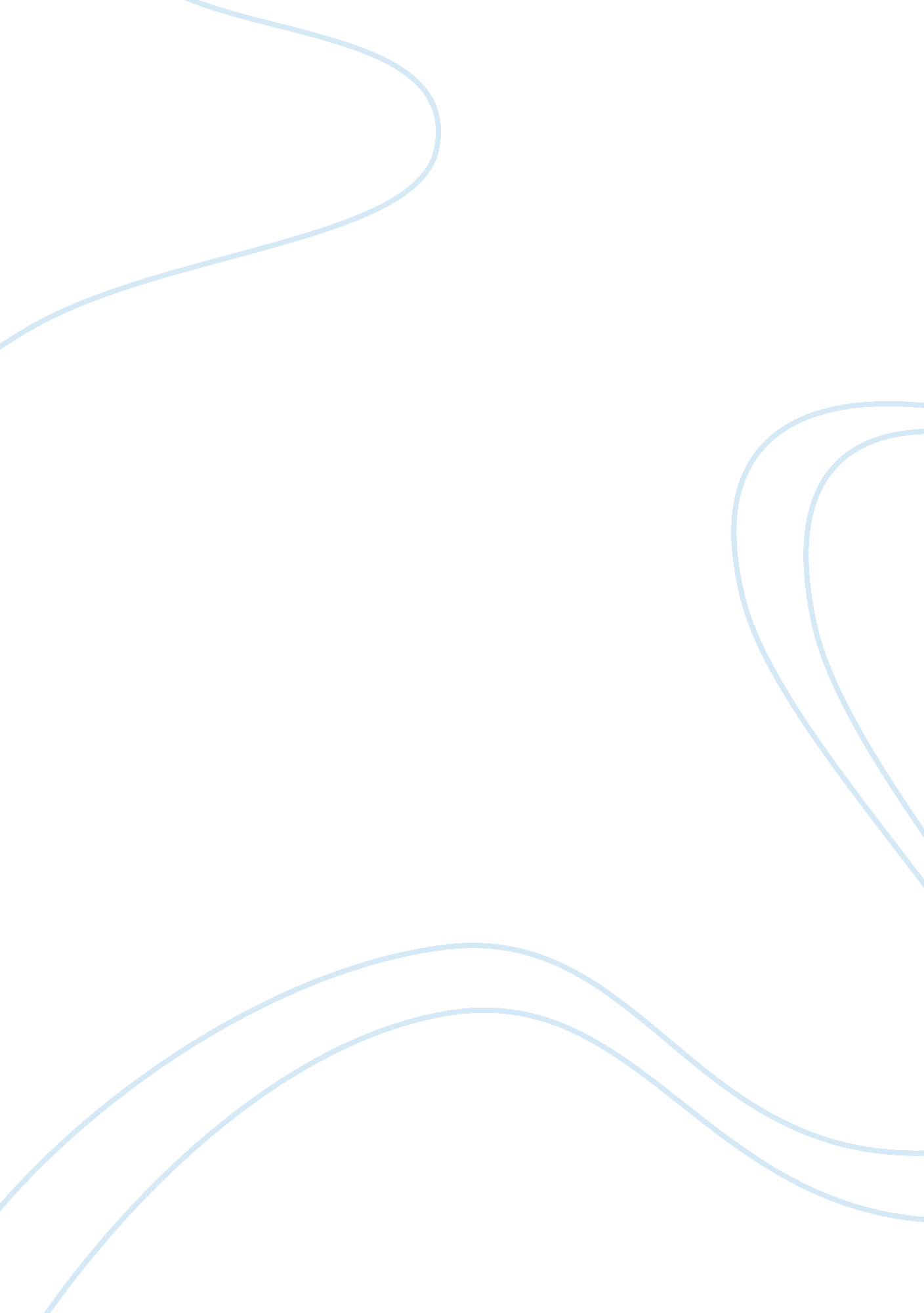 Listening logArt & Culture, Music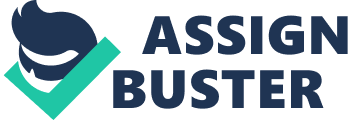 Moonlight Sonata The movement of the song is slow and simple with no vigorous body movements, a nod of the head is just enough and slow movement of the feet. 
The composer of the song is Ludwig Van Beethoven, who is an ancient music composer in Germany and composed a lot of music and rhythms during his time. 
They style or period of the song is classical during the period between 1750 and 1820, a time that the music carefully attracted the attention of the audience. The period was among the initial stages where such symphonies were being composed and sang. 
The genre of the music is a symphony. The music was composed between the periods of 1802 when he began composing the music peace and finally came to the end of composing the piece in 1802. He later presented his piece of music work in front of his audience. 
The instrumentation that was used was a piano. The piano was the most commonly used instrument during the classical periods and was used by Beethoven on several occasions to relay his ideas and talent through music (Sais, 46). 
The performers of the song in this case were the attendants and those who participated in the composing, playing and listening to the music. Beethoven began the music composing piece with one thought in his head. He wanted the piece for his pupils that he was taking through in the music class. After he had been done composing the piece for the two years, he presented it to his pupils who were active listeners and also part of the performing. He had several symphony music pieces before and also did many others after this presentation. 
The time and place of the music was during the classical music period of the 1800s in Germany where Beethoven took opportunity of the then conditions in Germany to give hope and future developments to the German kids. The kids were seeing their parents struggle during this period in Germany. The place was the school where Beethoven had his music lessons to his pupils. 
The form of the moonlight sonata song is a bit different from other classical songs. The song possesses an end – weighted trajectory where there is a fast – slow then fast – fast rhythm. The form gives a prelude that is an insight to a proposition (Said, 51). 
The texture of the moonlight sonata was monophonic as Beethoven was doing the piece while seated before his grand piano and softly making rhythm and music out of the piano strings. 
The orchestra in the song was not active as the song was a dedication of Beethoven to his pupils. The kids therefore did or performed very little in making the orchestra of the moonlight sonata. Some may say that there was no orchestra at all. 
The rhythm of the song began from a slow, silent mode, slowly captivating the attention of the kids before hitting a high note. The rhythm from that point gets to a faster speed up to the end when it now goes down slowly and then comes to an end. 
In my own observation when trying to explain the impression of moonlight sonata, the piece is a perfect blend for the audience that is of the right combination of time and season. The time blended well with the context of Germany at the time of composing the piece. The piece relates to other music pieces like the Mozart music pieces. Another observation is that the pieces actually were composed with specific themes and were destined for a particular audience. There was something particular that the composer wanted to relay to the audience, which was coded in the piece that the composer came up with. 
WORKS CITED 
Said Mashadi, Socio – Cultural Music in Early English Times (a case study on “ On Foreign Shores”). Indonesia: IKIP Malang, 2010. Print 